Publicado en Madrid el 25/11/2021 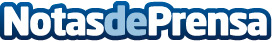 FCC premia a ONU Mujeres y a la  Real Federación Española de Deportes de Invierno en el 25 NPor cuarto año consecutivo, FCC ha querido premiar y reconocer el trabajo que llevan a cabo las organizaciones y asociaciones que luchan contra la violencia de género y se ocupan y preocupan de las mujeres víctimas de esta lacra socialDatos de contacto:FCC91 757 28 51Nota de prensa publicada en: https://www.notasdeprensa.es/fcc-premia-a-onu-mujeres-y-a-la-real Categorias: Nacional Sociedad Solidaridad y cooperación Recursos humanos http://www.notasdeprensa.es